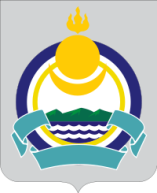 Республика Бурятия Мухоршибирский районСОВЕТ ДЕПУТАТОВМУНИЦИПАЛЬНОГО ОБРАЗОВАНИЯ СЕЛЬСКОГО ПОСЕЛЕНИЯ «САГАННУРСКОЕ»__________________________________________________________________________ПРОЕКТ РЕШЕНИЯ«___»  _______2015 г.                                                                                                           № ___п. Саган-НурО внесении изменений в отдельные нормативные правовые акты Совета депутатов муниципального образования сельского поселения «Саганнурское» 	В целях приведения в соответствие с действующим федеральным законодательством отдельных нормативных правовых актов Совета депутатов муниципального образования сельского поселения «Саганнурское»,Совет депутатов муниципального образования сельского поселения «Саганнурское»решил:Внести в нормативные правовые акты Совета депутатов муниципального образования сельского поселения «Саганнурское» следующие изменения: В приложении к решению Совета депутатов муниципального образования сельского поселения «Саганнурское» от 24.12.2014 года № 54 «О порядке увольнения (освобождения от должности) лиц, замещающих муниципальные должности в муниципальном образовании сельского поселения «Саганнурское» подпункт 6 пункта 2 признать утратившим силу. В Положении «О муниципальной службе в муниципальном образовании сельского поселения «Саганнурское», утвержденном решением Совет депутатов муниципального образования сельского поселения «Саганнурское» от 31.03.2009 г. № 21 пункт 8.3. статьи 8 признать утратившим силу. Обнародовать настоящее решение путем размещения на информационных стендах поселения.Настоящее решение вступает в силу с момента обнародования.Контроль за исполнением решения оставляю за собой.Главамуниципального образования сельского поселения «Саганнурское»                                               М.И. Исмагилов